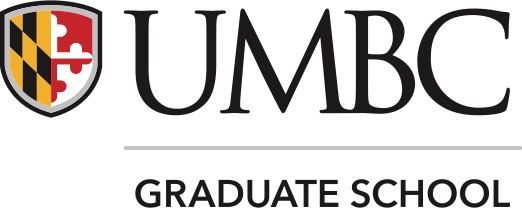 Admission Deferral RequestAdmitted students may request to defer their enrollment up to one academic year, or two semesters, upon approval from the admitting department and the Graduate School. NOTE: If you are unable to enroll within this timeframe, you must reapply with a new application and fee to compete with the next entering class.STUDENT STATEMENT: I agree that by deferring to another semester, I am consenting to withdrawal from courses from my original semester. (Please sign below.)Deferral_Request_Form:Rev:06/03/20Student Name (Last, First, MI):

Student Campus ID:

Student EMPL ID (if known):

Graduate Program and Degree:

Plan Code & Degree Code (only complete this section if you know the answer):

Plan Code & Degree Code (only complete this section if you know the answer):

Semester Admitted:

Semester Deferring to:

Semester Deferring to:

Reason for Request:

Reason for Request:

Date of Request:

This is a second deferral requestThis is a second deferral requestThis is a second deferral requestSTUDENT’S SIGNATURESTUDENT’S SIGNATURESTUDENT’S SIGNATUREStudent Name: (Print Name)
Signature:Date:DEPARTMENT APPROVALSubmission of this form is the academic program’s approval of this deferral to a new admission term.DEPARTMENT APPROVALSubmission of this form is the academic program’s approval of this deferral to a new admission term.DEPARTMENT APPROVALSubmission of this form is the academic program’s approval of this deferral to a new admission term.Graduate Program Approver: (Print Name)Signature:Date:ACTION TAKEN BY GRADUATE SCHOOLACTION TAKEN BY GRADUATE SCHOOLACTION TAKEN BY GRADUATE SCHOOLDeferred non-matriculated admission manually in GSto:  	Deferred matriculated admission to:	viaRT Ticket #	GS Initials / Date:Notes to the Registrar’s Office:Notes to the Registrar’s Office:Notes to the Registrar’s Office: